ПРОТОКОЛ  победителей и призероврегионального этапа  конкурса  «Лучший инклюзивный детский сад -2022» регионального этапа  конкурса  «Лучшая инклюзивная школа -2022»Экспертная  комиссия: Ответственный  за  проведение:  О.В.Еркина, научный сотрудник ГАУ ДПО «Институт развития образования Пермского края»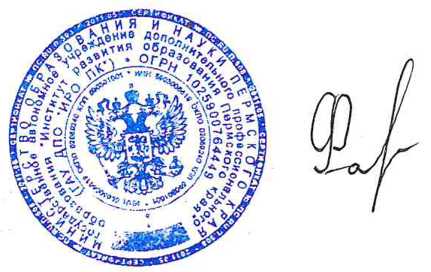 Заместитель директора ГАУ ДПО ИРО ПК           	(А.Ф. Фаязова)№/наименование  организациитерриторияИТОГОМБДОУ «Детский сад № 17 «Ромашка»г.Чайковский1 местоМАДОУ «Талантика»г.Пермь2 местоМАДОУ «Глобус»г.Пермь3 место№/наименование  организациитерриторияИТОГОМАОУ «Сылвенская средняя школа имени поэта Василия Каменского»п.Сылва1 местоМАОУ «Лицей № 5»г.Пермь2 местоМАОУ «СОШ № 2»г.Краснокамск3 местоФИО Должность Место работыКаткова Ирина ГеннадьевнаЗаведующий сектором по работе с детьми с ОВЗМинистерство образования и науки Пермского краяПеретягина Арина ГеннадьевнаСтарший научный сотрудник ГАУ ДПО «Институт развития образования Пермского края»Еркина Оксана ВладимировнаНаучный сотрудник 
ГАУ ДПО «Институт развития образования Пермского края»Вяткина Наталья АлександровнаКонсультант отдела дошкольного образованияМинистерство образования и науки Пермского краяМартьянова Майя ВладимировнаДиректорГБУ ПК «Центр психолого-педагогической, медицинской и социальной помощи», г.ПермьСавенкова Ольга ВалентиновнаСпециалист-эксперт сектора по работе с детьми с ОВЗМинистерство образования и науки Пермского края